REQUERIMENTO Nº 272/2017Requer Voto de Pesar pelo falecimento do SR. ALFREDO SARTORI, ocorrido recentemente. Senhor Presidente, Nos termos do Art. 102, Inciso IV, do Regimento Interno desta Casa de Leis, requeiro a Vossa Excelência que se digne a registrar nos anais desta Casa de Leis voto de profundo pesar pelo falecimento do Sr. Alfredo Sartori, ocorrido no último dia 06 de março. Requeiro, ainda, que desta manifestação seja dada ciência aos seus familiares, encaminhando cópia do presente à Rua Júlio Prestes Albuquerque, 179, Residencial Furlan, nesta cidade.Justificativa:O Sr. Alfredo Sartori tinha 78 anos e era casado com Tereza de Medeiros Sartori e deixou os filhos Carlos Alberto e Luiz Antonio.Benquisto por todos os familiares e amigos, seu passamento causou grande consternação e saudades; todavia, sua memória há de ser cultuada por todos que em vida o amaram. Que Deus esteja presente nesse momento de separação e dor, para lhes dar força e consolo.É, pois, este o Voto, através da Câmara de Vereadores, em homenagem póstuma e em sinal de solidariedade.                 Plenário “Dr. Tancredo Neves”, 07 de março de 2017. José Antonio FerreiraDr. José                                              -Vereador-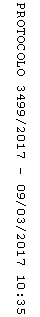 